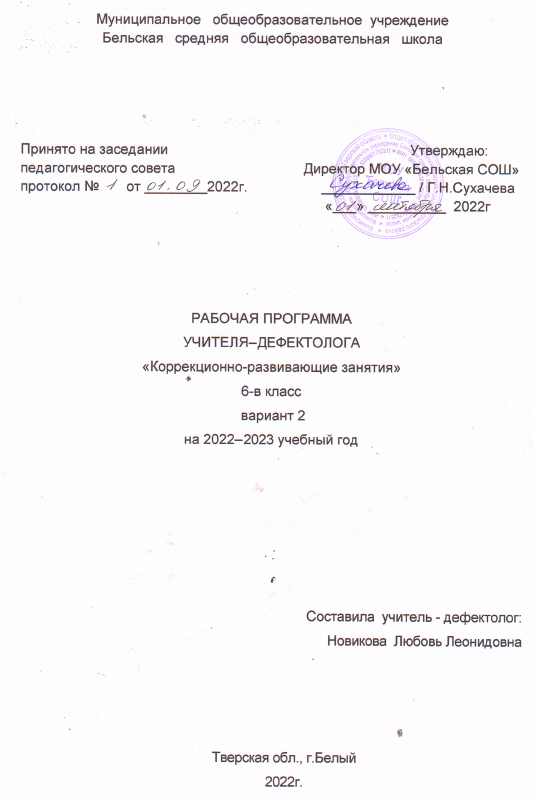 Пояснительная записка           Данная Рабочая программа предназначена для организации и проведения коррекционно-педагогической работы с обучающимися с умеренной и тяжелой  степенью интеллектуальной недостаточности, а также с детьми с  тяжелыми множественными нарушениями развития. Программа  разработана в соответствии со следующими нормативными документами:Федеральный закон от 29.12.2012  № 273-ФЗ  «Об образовании в Российской Федерации»;Федеральный государственный образовательный стандарт образования
обучающихся с умственной отсталостью (интеллектуальными нарушениями). Приказ Минобрнауки РФ от19 декабря 2014 г. № 1599 «Об утверждении федерального государственного образовательного стандарта образования обучающихся с умственной отсталостью (интеллектуальными нарушениями)»;Конституция РФ;Конвенция ООН о правах ребенка;Конвенция ООН о правах  инвалидов;Постановление Правительства РФ от 18 августа 2008 г. N 617 «О внесении
изменений в некоторые акты Правительства Российской Федерации об
образовательных учреждениях, в которых обучаются (воспитываются) дети
с ограниченными возможностями здоровья» (с изменениями и дополнениями);Санитарно-эпидемиологические правила и нормативы СанПиН 2.4.2.2821-10, утвержденные Постановлением Главного государственного санитарного
врача РФ от 29.12.2010.  Рабочая программа разработана на основе Адаптированной основной общеобразовательной программы для обучающихся с умственной отсталостью (интеллектуальными нарушениями) и сформирована  как программа психолого-педагогической поддержки позитивной социализации и индивидуализации, развития личности детей со сложной структурой дефекта.  Настоящая рабочая программа носит коррекционно-развивающий характер. В программе определены основные направления работы учителя-дефектолога, условия и средства формирования коррекции, развития и профилактики нарушений познавательного развития обучающихся. Основные направления работы учителя-дефектолога:диагностическое;коррекционное;аналитическое;консультативно-просветительское  и профилактическое направление;организационно-методическое.         Учитель-дефектолог проводит диагностику обучающихся в начале учебного года с целью определения уровня развития высших психических функций, имеющихся знаний и умений. По результатам диагностического обследования и руководствуясь рекомендациями ТПМПк, учитель-дефектолог комплектует состав учащихся, с которыми будет проводить индивидуальные занятия, определяя подходящую  для каждого обучающегося коррекционную  работу. Учебный год  заканчивается итоговым обследованием обучающегося для определения индивидуальных достижений по результатам проведенных занятий. При необходимости (если ожидаемые результаты оказались недостаточными) занятия с учеником продолжаются либо дублируются. При достижении ожидаемых результатов ученик выпускается.         В основу Рабочей программы для  обучающихся с умеренной, тяжелой и
глубокой умственной отсталостью (интеллектуальными нарушениями),тяжелыми и множественными нарушениями в развитии заложены дифференцированный и деятельностный подходы.
Дифференцированный подход  предполагает учет особых образовательных потребностей, которые проявляются в неоднородности возможностей освоения содержания образования.
Применение дифференцированного подхода к созданию образовательных программ обеспечивает разнообразие содержания, предоставляя обучающимся с умеренной, тяжелой и глубокой умственной отсталостью (интеллектуальными нарушениями), тяжелыми и
множественными нарушениями в развитии возможность реализовать индивидуальный потенциал развития.
Деятельностный подход основывается на теоретических положениях отечественной психологической науки, раскрывающих основные закономерности и структуру образования с учетом специфики развития личности обучающегося с умственной отсталостью.
Деятельностный подход строится на признании того, что развитие личности обучающихся определяется характером организации доступной им деятельности (предметно-практической и  учебной). Основным средством реализации деятельностного подхода в образовании является обучение как процесс организации познавательной и  предметно-практической деятельности, обеспечивающий овладение ими содержанием образования.
Реализация деятельностного подхода обеспечивает:придание результатам образования социально и личностно значимого характера;усвоение обучающимися с умеренной, тяжелой и глубокой умственной отсталостью (интеллектуальными нарушениями), знаний и опыта разнообразной деятельности и поведения, возможность их самостоятельного продвижения в изучаемых предметных областях;существенное повышение мотивации и интереса к учению, приобретению нового опыта деятельности и поведения;обеспечение условий для общекультурного и личностного развития  на основе формирования базовых учебных  действий, которые обеспечивают не только усвоение некоторых  элементов системы знаний, умений и навыков, но и прежде всего жизненной компетенции, составляющей  основу социальной успешности.В основу Рабочей программы для обучающихся с умеренной, тяжелой и
глубокой умственной отсталостью (интеллектуальными нарушениями),
тяжелыми и множественными нарушениями в развитии положены принципы
государственной политики РФ в области образования:гуманистический характер образования, единство образовательного
пространства на территории Российской Федерации;общедоступность образования, адаптивность системы образования к уровням и особенностям развития и подготовки обучающихся;принцип коррекционно-развивающей направленности образовательного
процесса, обуславливающий развитие личности обучающегося и  расширение его «зоны ближайшего развития» с учетом особых образовательных потребностей;онтогенетический принцип;принцип преемственности, предполагающий взаимосвязь и  непрерывность образования обучающихся с умеренной, тяжелой и глубокой умственной отсталостью (интеллектуальными нарушениями) на всех этапах обучения: от младшего до старшего школьного возраста;принцип целостности содержания образования, обеспечивающий наличие
внутренних взаимосвязей и взаимозависимостей между отдельными
предметными областями и учебными предметами, входящими в их состав;принцип направленности на формирование деятельности,
обеспечивающий возможность овладения обучающимися  всеми видами доступной им предметно-практической деятельности, способами и приемами познавательной и учебной деятельности, коммуникативной деятельности и нормативным поведением;принцип переноса усвоенных знаний и умений и навыков, сформированных в условиях учебной ситуации, в различные жизненные ситуации, что позволяет обеспечить готовность обучающегося к самостоятельной ориентировке и активной
деятельности в реальном мире.Особенности развития ВПФ у учащихся с нарушениями интеллектаУчебная деятельность – целенаправленная активность субъекта по усвоению знаний, приобретению умений и навыков самостоятельно учиться, включая умения анализировать и планировать предстоящую работу, контролировать и оценивать ее выполнение.Чтение. Процесс формирования навыков чтения у учащихся коррекционной школы своеобразен: дети медленно запоминают буквы, смешивают сходные по начертанию графемы, недостаточно быстро соотносят звук с буквой. Слабая техника чтения, нарушение осознанности чтения.При письме особенности усвоения грамматики и правописания заключаются в следующем: механическое заучивание определений или правил, их фрагментарное усвоение, замена сложного правила простым, смешение грамматических понятий и орфографических правил, быстрое забывание материала, неумение применять полученные знания на практике.Овладение даже элементарными математическими понятиями требуют от ребенка достаточно высокого уровня развития таких процессов логического мышления, как анализ, синтез, обобщение, сравнение. Дети с ограниченными возможностями плохо ориентируются в задаче, теряются, встречаясь с трудностями, не проверяют результаты своих действий, не соотносят их с образцами.Нарушения деятельности анализаторов. Сенсорная сфера (ощущения, восприятия), как правило, оказывается очень нарушенной. Отстает развитие зрительного, слухового, тактильного и других анализаторов.При умственном недоразвитии оказывается дефектным восприятие: нарушение обобщенности и замедленный темп. Отмечается  узость объема и трудности восприятия пространства и времени.Восприятие неразрывно связано с  мышлением. Все функции мышления недостаточно сформированы у детей с нарушениями интеллектуального развития и имеют своеобразные черты.У детей с нарушениями интеллектуального развития страдает внимание: малая устойчивость, трудности распределения, замедленная переключаемость, сужение объема. Сильно страдает непроизвольное внимание. Произвольное - нецеленаправленно.Особенности восприятия и осмысления неразрывно связаны с особенностями  памяти. У детей с нарушениями интеллекта процессы запоминания, сохранения и воспроизведения имеют специфические особенности. Память у данных детей характеризуется сужением объема, замедленным темпом, недостаточной осмысленностью и последовательностью.Речь развивается с опозданием. Страдают все стороны речи: фонетическая, лексическая, грамматическая. Отмечаются трудности восприятия и понимания речи. Речь бедна, маловыразительна и монотонна, нет логических ударений.  Детям, имеющим нарушения интеллектуального развития свойственно  нарушение эмоционально-волевой сферы и личности в целом. Вывод: все отличительные особенности психической деятельности детей с нарушениями интеллектуального развития, носят стойкий характер, поскольку являются результатом органических поражений на разных этапах развития. 2.    Цели и задачи программы:1.Обеспечение оптимальных условий для развития личности ребенка путем создания:климата психологического комфорта и эмоционального благополучия;развивающей среды, предусматривающей широкий выбор разнообразных форм деятельности, среди которых ребенок может отыскать      наиболее близкие его способностям и задаткам;ситуации достижения успеха во внеучебной деятельности.2. Субъектно-ориентированная организация совместной деятельности ребенка и взрослого: опора на личный опыт ученика;обеспечение близкой и понятной цели деятельности;индивидуальный подход к ребенку, как на индивидуальных, так и на групповых занятиях;использование различных видов помощи (стимулирующей, организующей и обучающей);организация взаимодействия со сверстниками.3. Проведение коррекционно-развивающей работы в рамках ведущей деятельности: стимуляция познавательной активности как средство формирования устойчивой познавательной мотивации;использование игровых приемов, элементов соревнования, дидактических игр на всех этапах деятельности ребенка.Принципы коррекционной работы: Принцип приоритетности интересов обучающегося определяет отношение работников организации, которые призваны оказывать каждому обучающемуся помощь в развитии с учетом его индивидуальных образовательных потребностей. Принцип системности - обеспечивает единство всех элементов коррекционной работы: цели и задач, направлений осуществления и содержания, форм, методов и приемов организации, взаимодействия участников. Принцип непрерывности обеспечивает проведение коррекционной работы на всем протяжении обучения школьника с учетом изменений в их личности. Принцип вариативности предполагает создание вариативных программ коррекционной работы с детьми с учетом их особых образовательных потребностей и возможностей психофизического развития. Принцип единства психолого-педагогических и медицинских средств, обеспечивающий взаимодействие специалистов психолого-педагогического и медицинского блока в деятельности по комплексному решению задач коррекционной работы.Принцип сотрудничества с семьей основан на признании семьи как важного участника коррекционной работы, оказывающего существенное влияние на процесс развития ребенка и успешность его интеграции в общество. Специфика организации коррекционной работы с обучающимися с умственной отсталостью (интеллектуальными нарушениями)Коррекционная работа проводится: ― в рамках образовательного процесса через содержание и организацию образовательного процесса (индивидуальный и дифференцированный подход, сниженный темп обучения, структурная простота содержания, повторность в обучении, активность и сознательность в обучении); ― в рамках внеурочной деятельности в форме специально организованных индивидуальных и подгрупповых занятий;          Дефектологические занятия (индивидуальные) проводятся во внеурочное время с обучающимся 6  класса, имеющим  различные  нарушения  в интеллектуальном развитии.    Сроки  дефектологического  воздействия  на  обучающегося  с  ОВЗ пролонгируются с учетом психофизиологических возможностей, индивидуальных особенностей развития и нарушения данной  категории  обучающихся.  Предложенная программа рассчитана на реализацию в течение одного учебного года. Занятия проводятся в индивидуальной форме 2 раза в неделю. Общее количество занятий – 68.  Продолжительность индивидуального занятия составляет 20 минут.Дефектологические занятия проводятся в соответствии с календарно-тематическим планированием и сопровождаются разнообразными видами деятельности. Программа занятий включает следующие основные направления: Формирование общеинтеллектуальных умений (операции анализа, сравнения, обобщения, выделение существенных признаков и закономерностей, гибкость мыслительных процессов);Развитие внимания (устойчивость, концентрация, повышение объема, переключение, самоконтроль и т.д.); Развитие памяти (расширение объема, устойчивость, формирование приемов запоминания, развитие смысловой памяти); Развитие восприятия (пространственного, слухового) и сенсомоторной координации; Формирование учебной мотивации;Развитие личностной сферы, в том числе снятие характерных для адаптационного периода тревожности, робости;Формирование адекватной самооценки, развитие коммуникативных способностей.    Практическое значение: систематизируя и анализируя специфические проявления познавательной деятельности у детей с ограниченными возможностями в здоровье, формулируются психолого-педагогические условия, позволяющие прогнозировать эффективную реализацию потенциальных возможностей у детей.3. Основные направления коррекционно-развивающей работы на дефектологических занятиях.1. Совершенствование движений и сенсомоторного развития:Развитие мелкой моторики кисти и пальцев рук;Развитие навыков каллиграфии;Развитие артикуляционной моторики;2. Коррекция отдельных сторон психической деятельности:Развитие зрительного восприятия и узнавания;Развитие зрительной памяти и внимания;Формирование обобщенных представлений о свойствах предметов (цвет, форма, величина);Развитие пространственных представлений и ориентации;Развитие представлений о времени;Развитие слухового внимания и памяти;Развитие фонетико-фонематических представлений, формирование звукового анализа.3. Развитие основных мыслительных операций:Навыков соотнесенного анализа;Навыков группировки и классификации (на базе овладения основными родовыми понятиями);Умения работать по словесной и письменной инструкции, алгоритму;Умения планировать деятельность, развитие комбинаторных способностей.4. Развитие различных видов мышления:Развитие наглядно-образного мышления;Развитие словесно-логического мышления (умение видеть и устанавливать связи между предметами, явлениями и событиями).5. Коррекция нарушений в развитии эмоционально-личностной сферы (релаксационные упражнения для мимики лица, чтение по ролям).6. Развитие речи, овладение техникой речи.7. Расширение представлений об окружающем мире и обогащение словаря.8. Коррекция индивидуальных пробелов в знаниях.5. Общая структура программы.1 блок – Диагностический 2блок - Коррекционно-развивающие занятия 3 блок – Диагностический Диагностическая база. 6.  Содержание учебных тем.1. Диагностика – 2 часа2. Восприятие – 24 часа               2.1  Восприятие особых свойств предметов. – 3 часа.    2.2  Тактильно-двигательное восприятие – 2 часа.         2.3  Восприятие формы, величины, цвета, конструирование предметов. – 3 часа    2.4  Развитие слухового восприятия. -3 часа   2.5  Восприятие пространства.- 5 часов  2.6  Восприятие времени. -8 часов3. Моторика и графомоторные навыки – 11 часов4. Внимание – 5 часов5. Память – 6 часов6. Мышление – 14 часов7. Личностно-мотивационная сфера – 4 часа8. Диагностика – 2 часаКонтроль уровня обученности:1.Общая характеристика познавательной деятельности учащихся после каждого полугодия:задания на развитие внимания, пространственного восприятия и воображения;памяти, мышления, личностно-мотивационной сферы;2.Сравнительный анализ развития познавательной деятельности за полугодие и в конце учебного  года.7.Основные требования к знаниям, умениям, навыкам.К концу учебного года учащиеся должны уметь:- выделять существенные признаки с последующим использованием проведенного обобщения и выявления закономерности;- сравнивать и отличать от несущественных признаков;- строить простейшие умозаключения.- анализировать, сравнивать и обобщать при помощи педагога;- классифицировать предметы, числа понятия по заданному основанию;- находить логические ошибки;- запоминать и хранить в памяти несложные инструкции;8. ЛитератураПриказ Минобрнауки РФ от19 декабря 2014 г. № 1599 «Об
утверждении федерального государственного образовательного стандарта
образования обучающихся с умственной отсталостью  (интеллектуальными нарушениями)»РГПУ им. А.И.Герцена, Санкт-Петербург, 2015 «Методические рекомендации по внедрению ФГОС НОО обучающихся с ограниченными возможностями здоровья и ФГОС образования обучающихся с умственной отсталостью (интеллектуальными нарушениями) в систему работы образовательных учреждений РФ».Забрамная С.Д., Исаева Т.Н. Знаете ли вы нас? Методические рекомендации для изучения детей с умеренной и тяжелой умственной отсталостью. – М.: В Секачев, 2012.Забрамная С.Д., Исаева Т.Н. Изучаем обучая. Рекомендации по изучению детей с тяжелой умственной отсталостью. – М.: Институт общегуманитарных исследований. В Секачев, 2002.В.М.Мозговой, И.М.Яковлева, А.А.Еремина “Основы олигофренопедагогики”: учеб. пособие для студ. сред. учеб. заведений /. – М.: Издательский центр Академия”, .Е.Худенко, Е.Останина 1-2 часть “Практическое пособие по развитию речи для детей с отклонениями в развитии”. Издательство “Школа”. .Г.С.Швайко “Игры и игровые упражнения для развития речи” Москва. .Т.Б.Епифанцева, Т.Е.Киселенко, И.А.Могилева “Настольная книга педагога – дефектолога” Москва .Пузанов Б.П. “Обучение детей с нарушением интеллектуального развития”. Мастюкова Е.М. Ребенок с отклонениями в развитии: Ранняя диагностика и коррекция. – М.: Просвещение, 1992.Заваденко Н. Н. Как понять ребенка: дети с гиперактивностью и дефицитом внимания. – Изд. 2-е, доп. - М. : Школа-Пресс 1, 2001. - 122 РазделыСодержаниеПримерные заданияМетодикиЗрительное восприятие- узнавание и называние реалистических, в перевернутом ракурсе, зашумленных, наложенных, недорисованных изображений- самостоятельное составление  описательного рассказа по рассматриваемой картине- установление  причинно-следственных связей в серии сюжетных картинок- «Зашумленные» изображения, «Наложенные» изображения», «Недорисованные» изображения, «Химеры» - восприятие сюжетной картинки- восприятие серии сюжетных картинок- «Разрезные картинки» - «Сюжетные «вкладки»1 Практический материал для проведения психолого-педагогического обследования детей, С. Д. Забрамная, О.В. Боровик, «Владос», 20022. От диагностики к развитию» / Материалы для психолого-педагогического изучения детей в дошкольных учреждениях и начальных классах школ / С. Д. Забрамная, «Новая школа», М. 1998.3.  Психолого – педагогическая диагностика развития детей раннего и дошкольного возраста /Методическое пособие под ред. Е.А. Стребелевой, «Просвещение» М., 2005 4. Диагностический комплект исследования особенностей развития познавательной сферы детей дошкольного и младшего школьного возрастов., Авт.-сост. Семаго Н.Я., Семаго М.М. и др. «АРКТИ», 1998Ознакомление с окружающим миром, пространственно-временная ориентировка- умение ориентироваться в ближайшем окружении- временная ориентировка- сведения об окружающем- ориентировка в схеме тела и ближайшем пространстве- называние и показ местоположения фигур- определение частей суток, времен года, последовательности, признаков, месяцев,дни недели- понимание сложных логико-грамматических конструкций- беседа об окружающем мире1. От диагностики к развитию» / Материалы для психолого-педагогического изучения детей в дошкольных учреждениях и начальных классах школ/ С. Д. Забрамная, «Новая школа», М. 1998. 2. Практический материал для проведения психолого-педагогического обследования детей, С. Д. Забрамная, О.В. Боровик «Владос», 20023. Диагностический комплект исследования особенностей развития познавательной сферы детей дошкольного и младшего школьного возрастов., Авт.-сост. Семаго Н.Я., Семаго М.М. и др. «АРКТИ», 1998Развитие   мелкой   моторики   - выявление уровня графического навыка- зрительно-моторнаякоординация- общая моторика- графические пробы- анализ школьных тетрадей1. Психологическая карта дошкольника (готовность к школе). Графический материал, М.В. Ермолаева, И. Г. Ерофеева, Москва – Воронеж, 2002Мышление- конструирование- установление причинно-следственных зависимостей- понимание скрытого смысла- обобщение- «Сложи картинку»(без образца; по целой картинке; с показом способа выполнения задания)- «Сложи узор» (Кубики Никитина, кубики Коса») - выбор по аналогии- «Дополни набор» («9-я клеточка»)- «Продолжи ряд» (установление закономерности)- исключение предметов («4-й лишний»)- предметная классификация - сравнение понятий- понимание картин со скрытым смыслом, с изображением нелепых ситуаций, серии картин, связанных единым сюжетом- понимание метафор, пословиц и поговорок- простые и сложные аналогии- выделение существенных признаков1. Практический материал для проведения психолого-педагогического обследования детей, С. Д. Забрамная, О.В. Боровик, «Владос», 20022. От диагностики к развитию» / Материалы для психолого-педагогического изучения детей в дошкольных учреждениях и начальных классах школ / С. Д. Забрамная, «Новая школа», М. 19983.Психолого-педагогическая диагностика умственного развития детей С.Д. Забрамная, «Просвещение», 19954. Диагностический комплект исследования особенностей развития познавательной сферы детей дошкольного и младшего школьного возрастов., Авт.-сост. Семаго Н.Я., Семаго М.М. и др. «АРКТИ»5. Тест умственного развития младшего школьника / Е.М.Борисова, В.П. Арсланьян., Психологический институт РАО, М., 19976. Психодиагностический комплекс методик для определения уровня развития познавательной деятельности. Л.И. Переслени, «Айрис Пресс», М.,20067. Диагностика познавательной сферы ребенка. Т. Г. Богданова, Т. В. Корнилова, «Роспедагенство», М., 1994